Alto SaxophonE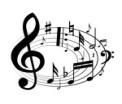 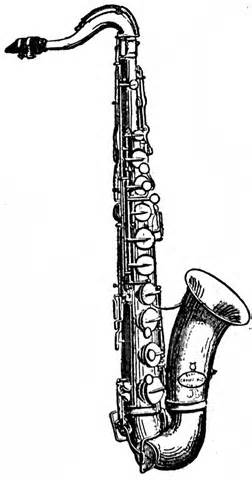 Method Book:Traditions of Excellence, Book #1, Alto SaxophoneInstrument Needs:Name Tag on your instrument caseInstrument Care Kit (should include most items)Box of 10 La Voz or Rico Royal Strength 2 ½  or Medium Soft Reeds (Four working reeds every class)Reed Case for four reedsCleaning SwabMouthpiece BrushCork GreaseFolding Music Stand- at home practice only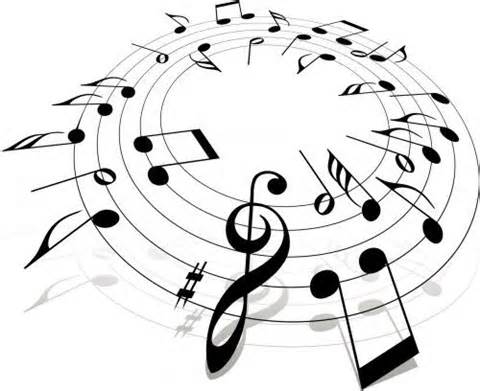 Please put your name on all instruments, method books, cleaning kits & supplies, stands, and any other item brought to the band room.